შესავალიბიუჯეტის მგზამკვლევის შემუშავება ეხმარება მოქალაქეს მარტივ, მისთვის გასაგებ ენაზე მიიღოს ინფორმაცია მუნიციპალური ბიუჯეტით დაგეგმილი ინფრასტრუქტურული, სოციალური, საგანმანათლებლო და სხვა სახის პროექტებისა და ღონისძიებების შესახებ. გზამკვლევში მოცემული ინფორმაცია წარმოადგენს თვითმმართველობის აღმასრულებელი ხელისუფლების მიერ დაგეგმილი ღონისძიებების მოკლე აღწერას, წარმოაჩენს მათ მიზნობრიობას, დაგეგმილ აქტივობებს სძენს მეტ საჯაროობას. ბიუჯეტის გზამკვლევი მოიცავს ტყიბულის მუნიციპალიტეტის 2024 წლის ბიუჯეტის პროექტის მოკლე აღწერას. უნდა აღინიშნოს, რომ კანონმდებლობის შესაბამისად ბიუჯეტის პროექტის წარმოდგენილი ვარიანტი მუნიციპალიტეტის მერიის მიერ საკრებულოში წარდგენილი იყო 2023 წლის 15 ნოემბრისთვის, რომელიც საკრებულოს მიერ დაუბრუნდა მერიას. ბიუჯეტის პროექტის განახლებული ვარიანტი წარედგინა საკრებულოს 10 დეკემბრისთვის. წარმოდგენილი გზამკვლევი სწორედ ბიუჯეტის პროექტის ამ ვარიანტ ასახავს. მნიშვნელოვანია აღინიშნოს, რომ ბიუჯეტის პროექტის წარმოდგენილი ვარიანტი არ ითვალისწინებს სახელმწიფო ბიუჯეტიდან გამოყოფილ კაპიტალურ ტრანსფერს, რომელიც ტყიბულის მუნიციპალიტეტის ბიუჯეტის მნიშვნელოვანი შემოსავალია და მის ფორმირებაში დიდ როლს თამაშობს. კაპიტალური ტრანსფერი ტყიბულის მუნიციპალიტეტის ბიუჯეტში აისახება მას შემდეგ რაც საქართველოს მთავრობა მიიღებს შესაბამის გადაწყვეტილებას.   წარმოდგენილი ინფორმაცია არ შემოიფარგლება მხოლოდ ერთი კონკრეტული წლის მონაცემებით. მასში 2024 წლის საბიუჯეტო მონაცემები შედარებულია გასული 3 წლის ანალოგიურ მაჩვენებლებს. ბიუჯეტის გზამკვლევში ასევე მოცემულია ინფორმაცია საქართველოს საბიუჯეტო სისტემის შესახებ, საბიუჯეტო სისტემის მარეგულირებელ ნორმატიულ აქტებზე და  თვითმმართველობების საბიუჯეტო პროცესზე. გზამკვლევში მოყვანილი 2023 წლის ბიუჯეტის მაჩვენებლები ასახავს 2023 წლის 11 თვის მდგომარეობით არსებულ სურათს. წარმოდგენილი ციფრები ეფუძნება ფინანსთა სამინისტროს eTreasuary სისტემაში 2023 წლის 1 დეკემბერს  მდგომარეობით არსებულ მონაცემებს. 2023 წლის გეგმიური მაჩვენებლები შესაძლებელია რიგ შემთხვევებში არ ემთხვეოდეს საკრებულოს მიერ დატკიცებული ბიუჯეტის მონაცემებს  და განსხვავების მიზეზი შესაძლებელია იყოს სახელმწიფო ფონდებიდან გამოყოფილი თანხები, რომელთა ასახვა ჯერ არ მომხდარა ბიუჯეტში ან 5%-იანი გადანაწილებით დაზუსტებული ასიგნებები. ტყიბულის მუნიციპალიტეტი - სოციალურ-ეკონომიკური მიმოხილვა    ტყიბულის მუნიციპალიტეტი - ადმინისტრაციულ-ტერიტორიული ერთეული იმერეთის  მხარეში. ტყიბულის მუნიციპალიტეტი მდებარეობს ოკრიბის ქვაბულში, ზღვის დონიდან 600-800 მეტრ სიმაღლეზე. იგი გაშენებულია მდინარე ტყიბულას ორივე ნაპირზე და შემოფარგლულია ტყით დაფარული მთაგორიანი ტერიტორიით. ჩრდილოეთიდან ესაზღვრება ამბროლაურის მუნიციპალიტეტი, სამხრეთ--აღმოსავლეთით ჭიათურის მუნიციპალიტეტი, სამხრეთით თერჯოლის მუნიციპალიტეტი, სამხრეთ-დასავლეთით ქალაქი ქუთაისი და დასავლეთით წყალტუბოს მუნიციპალიტეტი. ტყიბულის მუნიციპალიტეტის საზღვრების საერთო სიგრძე 120კმ-ს, ხოლო ფართობი 478,2კვ.კმ-ს შეადგენს.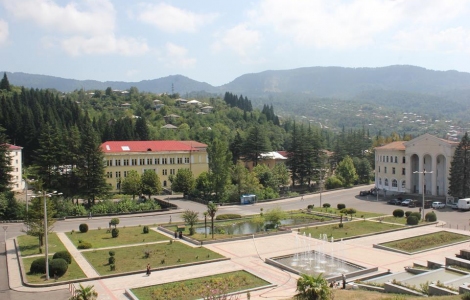 ტყიბულის მუნიციპალიტეტის ტერიტორიაზე არსებული მდინარეებია ლეხიდარი, ძუსა, ტყიბულა, მაღარა-ჭიშურა, წყალწითელა, ქვეხუნა. არის ჩანჩქერები მუხურასა და ძმუისში. ფლორა და ფაუნა წარმოდგენილია როგორც ვიწრო არიალის კოლხური, ასევე კავკასიური ენდემური სახეობებითა და ჯიშებით-ბზა, უთხოვარი, შქერი,წაბლი. სოფელ სოჩხეთში დგას 1500 წლის ხე. გვხვდება კორომები: უთხოვარის ცუცხვათში, წაბლის მდინარეების ტყიბულასა და ძუსას ხეობაში.მრეწველობის ძირითადი დარგია ქვანახშირის მოპოვება. ვითარდება ტურიზმი. მუნიციპალიტეტის ტერიტორიაზე ფუნქციონირებს ტყიბულის წყალსაცავი. მუნიციპალიტეტის ტერიტორიაზე ტყიბული-ქუთაისის 40 კილომეტრიანი რკინიგზის მონაკვეთი;  შიდა სახელმწიფოებრივი მნიშვნელობის გზები ტყიბული -ქუთაისი 38კმ და ტყიბული - თერჯოლა - 27კმ.ადგილობრივი თვითმმართველობის წარმომადგენლობითი, საკანონმდებლო ორგანოა მუნიციპალიტეტის საკრებულო. ტყიბულის მუნიციპალიტეტის საკრებულო შედგება 27 წევრისგან. მათგან 18 არჩეულია პროპორციული, ხოლო 9 მაჟორიტარული სისტემით. ტყიბულის მუნიციპალიტეტში, ისევე როგორც საქართველოს ყველა სხვა მუნიციპალიტეტში აღმასრულებელი ხელისუფლებას ახორციელებს პირდაპირი წესით არჩეული მერი. მუნიციპალიტეტის მერი აღმასრულებელ ხელისუფლებას ახორციელებს მუნიციპლიტეტის მერიის სტრუქტურული ერთეულების (სამსახურები), მუნიციპალიტეტის მიერ დაფუძნებული არამომგებიანი, არაკომერციული იურიდიული პირებისა (ააიპ)  მეშვეობით.     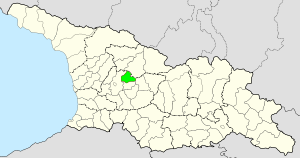 მუნიციპალიტეტი მოიცავს 10 ტერიტორიულ ერთეულს: ქალაქი ტყიბული. თემები: გურნა, კურსები, ორპირი საწირე, სოჩხეთი, ხრესილი, ჯვარისა. სოფლები: მუხურა და ცუცხვათი.ტყიბულის მუნიციპალიტეტის მოსახლეობა 2014 წლის მოსახლეობის აღწერის მდგომარეობით 20,8 ათას კაცია.  მუნიციპალიტეტში 46 დასახლებული პუნქტია, მათ შორის 1 ქალაქი და  45 სოფელი.მოსახლეობის სიდიდის მიხედივთ საქართველოს 64 მუნიციპალიტეტს შორის ტყიბულის მუნიციპალიტეტი 49-ე ადგილზეა. იგი მოსახლეობით უტოლდება ისეთ მუნიციპალიტეტებს როგორიცაა: ხარაგაული, დმანისი,, ჩოხატაური, ქედა, ადიგენი.   მუნიციპალიტეტში დასახლებული 20,8 ათასი მოსახლიდან 10.7 ათასი ქალბატონია, ხოლო 10.1 ათასი მამაკაცი. მათ შორის საქალაქო დასახლებებში რეგისტრირებულია  სულ 9,8 ათასი პირი, სასოფლო დასახლებებში რეგისტრირებულია 11,1 ათასი მაცხოვრებელი.ტყიბულის მუნიციპალიტეტის მოსახლეობა მთლიანი საქართველოს მოსახლეობის 0,55%-ს, ხოლო, იმერეთის რეგიონის 3,9%-ს შეადგენს. მუნიციპალიტეტში რეგისტრირებულია  6686 პენსიონერი.  2889 ოჯახი სოციალურად დაუცველი სტატუსის მქონეა. ტყიბულის მუნიციპალიტეტში ფუნქციონირებს სხვადასხვა საგანმანათლებლო, კულტურული და სპორტული დაწესებულებები. მათ შორისაა:23 საჯარო სკოლა, სადაც სწავლობს 2279 მოსწავლე;17 საბავშვო ბაღი - სააღმზრდელო პროცეს გადის 496 აღსაზრდელი;1 მოსწავლე ახალგაზრდობის სასახლეში და 2 სასოფლო კულტურის სახლი - წრეების პროგრამებზე მონაწილეობს 193 აღსაზრდელი;  1 საშუალო პროფესიული სასწავლებელი; 24 ბიბლიოთეკა და 10 სასოფლო კლუბი;ფუნქციონირებს მუნიცპალური  თეატრი; 1 სპორტული ცენტრი - სპორტის 11 სახეობას ეუფლება 396 ბავშვი;დაწყებითი სამუსიკო განათლების 1 და დაწყებითი სამხატვრო განთლების 1 სკოლა - შესაბამისად 247 და 108 აღსაზრდელი;ფუნქციონირებს  სამხატვრო გალერეა და მხარეთმცოდნეობის მუზეუმი;ტყიბულის მუნიციპალიტეტის ოფიციალური ვებ-გვერდია: https://tkibuli.gov.ge/  შესავალიბიუჯეტის მგზამკვლევის შემუშავება ეხმარება მოქალაქეს მარტივ, მისთვის გასაგებ ენაზე მიიღოს ინფორმაცია მუნიციპალური ბიუჯეტით დაგეგმილი ინფრასტრუქტურული, სოციალური, საგანმანათლებლო და სხვა სახის პროექტებისა და ღონისძიებების შესახებ. გზამკვლევში მოცემული ინფორმაცია წარმოადგენს თვითმმართველობის აღმასრულებელი ხელისუფლების მიერ დაგეგმილი ღონისძიებების მოკლე აღწერას, წარმოაჩენს მათ მიზნობრიობას, დაგეგმილ აქტივობებს სძენს მეტ საჯაროობას. ბიუჯეტის გზამკვლევი მოიცავს ტყიბულის  მუნიციპალიტეტის 2024 წლის ბიუჯეტის პროექტის მოკლე აღწერას. უნდა აღინიშნოს, რომ კანონმდებლობის შესაბამისად ბიუჯეტის პროექტის წარმოდგენილი ვარიანტი მუნიციპალიტეტის მერიის მიერ საკრებულოში წარდგენილი იყო 2023 წლის 15 ნოემბრისთვის, რომელიც საკრებულოს მიერ დაუბრუნდა მერიას. ბიუჯეტის პროექტის განახლებული ვარიანტი წარედგინა საკრებულოს 10 დეკემბრისთვის. წარმოდგენილი გზამკვლევი სწორედ ბიუჯეტის პროექტის ამ ვარიანტ ასახავს. მნიშვნელოვანია აღინიშნოს, რომ ბიუჯეტის პროექტის წარმოდგენილი ვარიანტი არ ითვალისწინებს სახელმწიფო ბიუჯეტიდან გამოყოფილ კაპიტალურ ტრანსფერს, რომელიც ტყიბულის  მუნიციპალიტეტის ბიუჯეტის მნიშვნელოვანი შემოსავალია და მის ფორმირებაში დიდ როლს თამაშობს. კაპიტალური ტრანსფერი ტყიბულის  მუნიციპალიტეტის ბიუჯეტში აისახება მას შემდეგ რაც საქართველოს მთავრობა მიიღებს შესაბამის გადაწყვეტილებას.   წარმოდგენილი ინფორმაცია არ შემოიფარგლება მხოლოდ ერთი კონკრეტული წლის მონაცემებით. მასში 2024 წლის საბიუჯეტო მონაცემები შედარებულია გასული 3 წლის ანალოგიურ მაჩვენებლებს. ბიუჯეტის გზამკვლევში ასევე მოცემულია ინფორმაცია საქართველოს საბიუჯეტო სისტემის შესახებ, საბიუჯეტო სისტემის მარეგულირებელ ნორმატიულ აქტებზე და  თვითმმართველობების საბიუჯეტო პროცესზე. გზამკვლევში მოყვანილი 2023 წლის ბიუჯეტის მაჩვენებლები ასახავს 2023 წლის 11 თვის მდგომარეობით არსებულ სურათს. წარმოდგენილი ციფრები ეფუძნება ფინანსთა სამინისტროს eTreasuary სისტემაში 2023 წლის 1 დეკემბერს  მდგომარეობით არსებულ მონაცემებს. 2023 წლის გეგმიური მაჩვენებლები შესაძლებელია რიგ შემთხვევებში არ ემთხვეოდეს საკრებულოს მიერ დატკიცებული ბიუჯეტის მონაცემებს  და განსხვავების მიზეზი შესაძლებელია იყოს სახელმწიფო ფონდებიდან გამოყოფილი თანხები, რომელთა ასახვა ჯერ არ მომხდარა ბიუჯეტში ან 5%-იანი გადანაწილებით დაზუსტებული ასიგნებები.საქართველოს საბიუჯეტო სისტემასაქართველოს საბიუჯეტო კოდექისის მიხედვით საქართველოს საბიუჯეტო სისტემა არის „საქართველოს ცენტრალური, ავტონომიური რესპუბლიკებისა და ადგილობრივი ხელისუფლების ფუნქციების შესასრულებლად, ფულადი სახსრების მობილიზებისა და გამოყენების მიზნით, სამართლებრივი აქტებით რეგულირებული საბიუჯეტო ურთიერთობათა ერთობლიობა“.ტერმინი „ბიუჯეტი“ („Budget”) ინგლისური სიტყვაა და ტომარას ნიშნავს. დღევანდელი მნიშვნელობით ამ ტერმინის გამოყენება ისტორიულ წყაროებში პირველად გვხვდება ინგლისის თემთა პალატაში. როდესაც მთავრობა თემთა პალატას ფულს სთხოვდა, ხაზინის კანცლერი ხსნიდა პორტფელს (ტომარას), სადაც სახელმწიფო შემოსავალების და ხარჯების ხარჯთაღრიცხვის კანონპროექტი იყო. ამას უწოდებდნენ ბიუჯეტის გახსნას. დღეს საქართველოში ბიუჯეტი წარმოდგენს შესაბამისი დონის ხელისუფლების ორგანოების  მიერ საკუთარი უფლებებისა და ვალდებულებების შესრულების მიზნით მისაღებ და გასაცემ ფულადი სახსრების ერთობლიობას, მათი შეგროვებისა და გადახდის გეგმას. ამ სახით პროგნოზი კეთდება მომდევნო 4 წელზე, ხოლო მმართველობის შესაბამისი ორგანობის მიერ ბიუჯეტი მტკიცდება და აღსრულებას ექვემდებარება მომდევნო 1 წლისათვის. საქართველოს საბიუჯეტო სისტემა აერთიანებს სხვადასხვა დონის ბიუჯეტებს. დღეს მოქმედი კანონმდებლობითა და საბიუჯეტო მოწყობის მიხედვით საქართველოში არსებობს ბიუჯეტის სამი დონე: საქართველოს სახელმწიფო, ავტონომიური რესპუბლიკების რესპუბლიკური და ადგილობრივი თვითმმართველი ერთეულის ბიუჯეტები. ბიუჯეტები მტკიცდება შესაბამისი დონის საკანონმდებლო ხელისუფლებების მიერ. სახელმწიფო ბიუჯეტი - მტკიცდება საქართველოს პარლამენტის მიერ; ავტონომიური რესპუბლიკის რესპუბლიკური ბიუჯეტი - მტკიცდება ავტონომიური რესპუბლიკის უმაღლესი საბჭოს მიერ;ადგილობრივი თვითმმართველი ერთეულის ბიუჯეტი - მტკიცდება ადგილობრივი თვითმმართველობის წარმომადგენლობითი ორგანოს, საკრებულოს მიერ.ბიუჯეტების სიდიდისა და პროპორციის ვიზუალური აღქმისთვის ინფორმაცია წარმოდგენილია გრაფიკი #2-ზე. საქართველოს ნაერთი ბიუჯეტის 84%-ს შეადგენს სახელმწიფო ბიუჯეტი, 1%-ზე ოდნავ მეტია აჭარის და აფხაზეთის ავტონომიური რესპუბლიკების ბიუჯეტები, მუნიციპალიტეტების ბიუჯეტების ჯამური სიდიდე ნაერთი ბიუჯეტოს 15%-ია, საიდანაც ქ. თბილისის ბიუჯეტი - 6%, ხოლო დანარჩენი 9% ნაწილდება 65 მუნიციპალიტეტზე.   გრაფიკი #2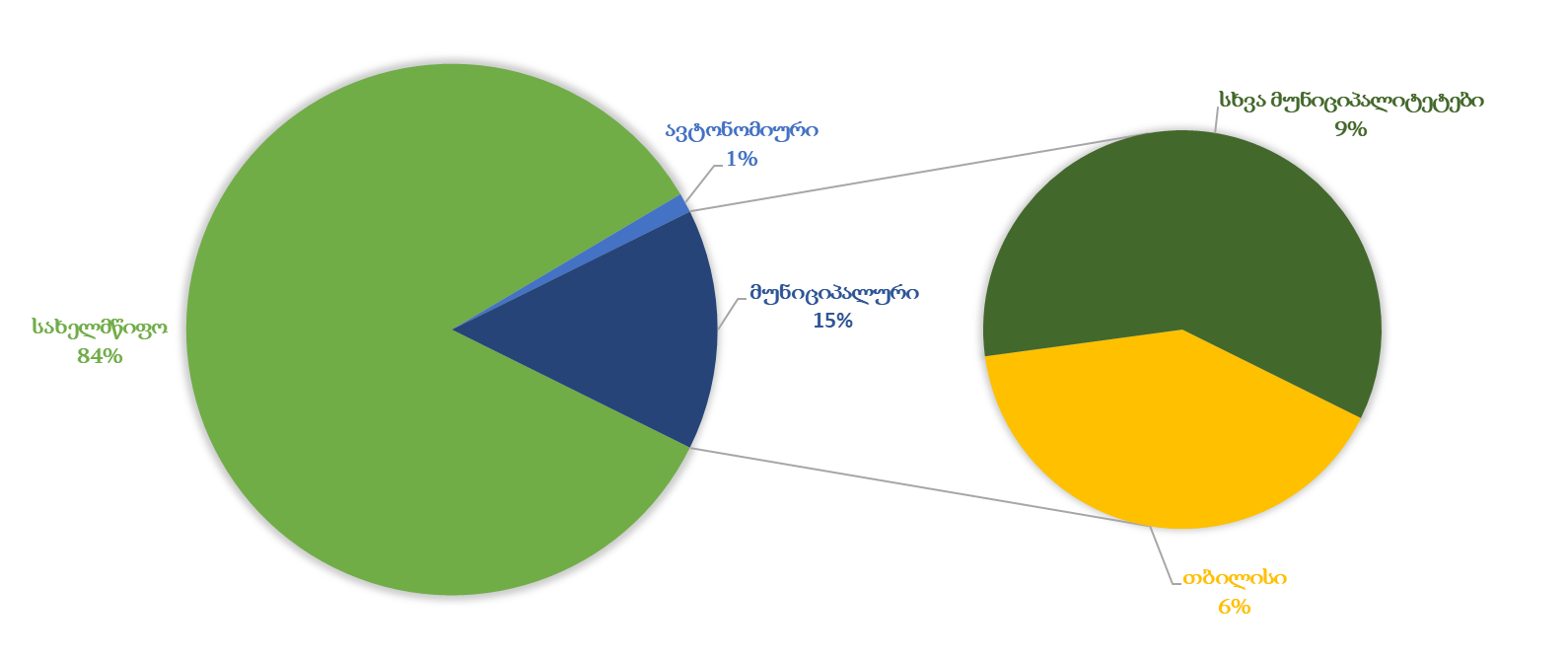 გზამკვლევში ყურადღებას გავამახვილებთ ადგილობრივი თვითმმართველი ერთეულების ბიუჯეტზე. კერძოდ იმ საკითხებზე, თუ რას წარმოადგენს თვითმმართველობის ბიუჯეტი, რა როლი უჭირავს მას ქვეყნის საბიუჯეტო სისტემაში, რა სახის კავშირი და დამოკიდებულება აქვს თვითმმართველობების ბიუჯეტებს სხვა დონის ბიუჯეტებთან.თვითმმართველი ერთეული არის მუნიციპალიტეტი, რომელსაც აქვს საკუთარი ადმინისტრაციული საზღვრები. ხოლო, ადგილობრივი თვითმმართელობა არის შესაბამის მუნიციპალიტეტში მცხოვრები მოქალაქეთა უფლება, მათ მიერ არჩეული თვითმმართველობის ორგანოების მეშვეობით გადაწყვიტონ ადგილობრივი მნიშვნელობის საკითხები. სწორედ თვითმმართველი ერთეულის ბიუჯეტი წარმოადგენს ამ საკითხების გადაწყვეტის ძირითად და მნიშვნელოვან ინსტრუმენტს. მუნიციპალიტეტს გააჩნია საკუთარი და დელეგირებული უფლებამოსილებები. საკუთარი უფლებამოსილება არის ის უფლებამოსილება, რომელსაც მუნიციპალიტეტი ახორციელებს დამოუკიდებლად, საკუთარი პასუხისმგებლობით. ხოლო, დელეგირებული უფლებამოსილება - სახელმწიფო ან/და ავტონომიური რესპუბლიკის უფლებამოსილება, რომელიც შესაბამისი მატერიალური და ფინანსური უზრუნველყოფით გადაეცემა ადგილობრივ თვითმმართველობას. მუნიციპალიტეტის საკუთარი უფლებამოსილებების ჩამონათვალს განსაზღვრავს საქართველოს ორგანული კანონი „ადგილობრივი თვითმმართველობის კოდექსი“.ადგილობრივი ბიუჯეტის ფორმირების წყაროს წარმოადგენს მუნიციპალიტეტის საკუთარი შემოსულობები და სხვა ბიუჯეტიდან მიღებული არასაკუთარი შემოსულობები. მუნიციპალიტეტის ბიუჯეტის არასაკუთარ შემოსულობებს მიეკუთვნება ბიუჯეტის მიერ მიღებული სესხი და გრანტი, აგრეთვე სპეციალური, კაპიტალური და მიზნობრივი ტრანსფერები. ბიუჯეტის ყველა სხვა შემოსულობა წარმოადგენს თვითმმართველობის ბიუჯეტის საკუთარ შემოსულობას, რომელთა გამოყენებაც მუნიციპალიტეტს შეუძლია დამოუკიდებლად, საკუთარი გადაწყვეტილების შესაბამისად. სწორედ საკუთარი შემოსულობები და მათი დამოუკიდებლად განკარგვის შესაძლებლობა უზრუნველყოფს მუნიციპალური ბიუჯეტის დამოუკიდებლობას. თუ ვნახავთ გასული წლების მუნიციპალიტეტების შემოსულობების ნაერთ მაჩვენებლებს გამოჩნდება, რომ მუნიციპალური ბიუჯეტის ძირითადი შემოსავლები სწორედ მისი საკუთარი შემოსულობებია. მაგალითისთვის, 2022 წლისათვის მუნიციპალიტეტების ნაერთ შემოსულობებში საკუთარი შემოსულობების ფაქტიური მაჩვენებელი 82% იყო (გრაფიკი #3).გრაფიკი #3გრაფიკ #4-ზე მოცემულია საკუთარი შემოსავლების სტრუქტურა 2022 წლის ფაქტიური შემოსავლების მიხედვით.  გრაფიკში მოცემული სხვა შემოსავლების მონაცემი აერთიანებს შემოსავლების საბიუჯეტო კლასიფიკაციის როგორც სხვა შემოსავლებიდან, ასევე, არაფინანსური (კაპიტალური შემოსავლები) და ფინანსური (ძირითადად ნაშთის გამოყენება) აქტივებიდან მუნიციპალურ ბიუჯეტებში მობილიზებულ თანხებს. გრაფიკი #4უნდა აღინიშნოს, რომ საქართველოს საბიუჯეტო სისტემაში 2019 წლის 1 იანვრიდან განხორციელდა მნიშვნელოვანი ცვლილება, რომელმაც დიდი გავლენა იქონია მუნიციპალიტეტის შემოსავლების როგორც ფორმირებაზედ ასევე მის სტრუქტურაზე.  კერძოდ:დეცენტრალიზაციის სტრატეგიის ფარგლებში განხორცილდა ცვლილებები საბიუჯეტო კოდექსსა და ადგილობრივი თვითმმართველობის კოდექსში, რომლის მიხედვითაც შეიცვალა მუნიციპალიტეტების დაფინანსების სისტემა, კერძოდ, მუნიციპალიტეტების აღარ მიეცემათ გათანაბრებითი ტრანსფერი, ასევე საშემოსავლო გადასახადის სხვადასხვა სახეებიდან მიღებული შემოსავლები მთლიანად მიიმართება სახელმწიფო ბიუჯეტში, მათ ნაცვლად მუნიციპალიტეტების დასაფინანსებლად მიიმართება დღგ-ს სახით მიღებული შემოსავლების 19,0%.როგორც მონაცემებიდან ჩანს მუნიციპალიტეტის შემოსულობებში მნიშვნელოვანი ადგილო უჭირავს დამატებითი ღირებულების გადასახადიდან მიღებულ შემოსავლებს (საკუთარი შემოსავლების - 52% და ნაერთი შემოსავლების - 38%), რომელმაც როგორც ზემოთ ავღნიშნეთ, 2019 წელს განხორციელებული რეფორმის შედეგად, ჩაანაცვლა გათანაბრებითი ტრანსფერი და საშემოსავლო გადასახადი. უნდა აღინიშნოს, რომ გათანაბრებით ტრანსფერთან შედარებით დღგ-მ მნიშვნელოვნად  გაზარდა მუნიციპალიტეტების შემოსავლები. მარტივად აღსაქმელად, ადგილობრივი თვითმმართველობის ერთეულების ბიუჯეტის შემოსავლის წყაროები ჩვენ პირობითად შეგვიძლია დავყოთ 3 ნაწილად:საგადასახადო შემოსავლები - შემოსავლის ეს წყარო მოიცავს მუნიციპალიტეტის ტერიტორიაზე არსებული ქონების გადასახადის 100%-ს და დამატებითი ღირებულების გადასახადის ნაწილს, რომლიც გამოთვლაც ხდება სპეციალური ფორმულით სადაც მონაწილეობს მუნიციპალიტეტის სხვადასხვა სტატისტიკური მაჩვენებლები; შემოსავლის ეს წყარო მუნიციპალიტეტის საკუთარ შემოსავალებს მიეკუთვნება.გრანტები (ტრანსფერები) - საერთაშორისო ორგანიზაციები და მთავრობების მიერ გამოყოფილ გრანტები. ასევე, სხვა დონის ბიუჯეტიდან გამოყოფილ ტრანსფერები. მათ შორის, მიზნობრივი, სპეციალური და კაპიტალრ ტრანსფერები (2019 წლიდან აღარ არსებობს გათანაბრებითი სტრანსფერი). შემოსავლის ამ წყაროდან მისაღები თანხებიდან მუნიციპალიტეტის არასაკუთარ შემოსავლებს მიეკუთვნებათ.სხვა დანარჩენი შემოსავლები - შემოსავლის ამ წყაროში გავაერთიანეთ ბიუჯეტის სხვა შემოსავლებს მიკუთვნებული შემოსავლები (მაგ. მოსაკრებლები, ჯარიმები, დივიდენდები, ლიცენზისები და ა.შ.), კაპიტალური შემოსავლები (შემოსავლები პრივატიზაციიდან), ფინანსური აქტივების (ნათშის გამოყენება, სესხის დაბრუნება) და ვალდებულებების (საგარეო ან საშინაო სესხის აღება) ცვლილებით მიღებული შემოსავლები. ჩამოთვლილი შემოსავლებიდან მისაღები თანხებიდან მუნიციპალიტეტის საკუთარ შემოსულობებს მიეკუთვნება საბიუჯეტო კლასიფიკაციით კლასიფიცირებული სხვა შემოსავლები, კაპიტალური შემოსავლები და ფინანსური აქტივების ცვლილებიდან (ძირითად შემთხვევებში ნაშთი) მისაღები თანხები.შემოსავლების ზემოაღნიშნული კლასიფიცირების მიხედვით გრაფიკ #5-ზე მოცემულია 2021 წელს, ჯამურად მუნიციპალიტეტების ბიუჯეტებში ჩარიცხული თანხები და მათი პრიპორცია.გრაფიკი #5 	საქართველოს საბიუჯეტო სისტემის მარეგულირებელი სამართლებრივი აქტებისაქართველოში დღეს მოქმედი საბიუჯეტო სისტემა რეგულირდება სხვადასხვა საკანონმდებლო ნორმატიული აქტით. სახელმწიფო ბიუჯეტის მიღებისთან დაკავშირებული დებულებები ასევე გაწერია საქართველოს კონსტიტუციის მე-6 თავში. საქართველოს ორგანული კანონის „ადგილობრივი თვითმმართველობების კოდექსი“-ს მე-5 კარი მთლიანად შედგება მუნიციპალიტეტის ბიუჯეტისა და ეკონომიკური საფუძვლების დებულებებისაგან. ასევე, ამავე ორგანული კანონის გარდამავალი დებულებები არეგულირებს მუნიციპალიტეტის ფინანსებთან დაკავშირებულ რიგ საკითხებს. ქვეყანაში საბიუჯეტო მოწყობის ძირითად და საკვანძო საკითხები მოწესრიგებულია საქართველოს კანონით „საქართველოს საბიუჯეტო კოდექსი“-თ. საქართველოს საბიუჯეტო კოდექსი მიღებული იქნა 2009 წელს და ძალაში შევიდა 2010 წლის 1 იანვრიდან. საბიუჯეტო კოდექსმა ბევრ სხვა სიახლესთან ერთად გააერთიანა სხვადასხვა დონის ბიუჯეტების მარეგულირებელი საკანონმდებლო აქტები, რომლებიც მანამდე რამოდენიმე კანონით იყო დარეგულირებული. შედეგად საქართველოს საბიუჯეტო კოდექსის ამოქმედებისთანავე, სხვა კანონებთან ერთად, გაუქმდა „საქართველოს საბიუჯეტო სისტემის შესახებ“, „შემოსულობების ბიუჯეტებს შორის განაწილების შესახებ“ და „ადგილობრივი თვითმმართველი ერთეულის ბიუჯეტის შესახებ“ საქართველოს კანონები.   საქართველოს საბიუჯეტო კოდექსი შედგება ექვსი კარისაგან. მათ შორის, პირველი, მეორე და მეექვსე კარი საერთოა ბიუჯეტებისთვის და შესაბამისად, ადგენს ნორმებს ყველა დონის ბიუჯეტისთვის. კოდექსის მე-3 კარით დარეგულირებულია სახელმწიფო ბიუჯეტთან დაკავშირებული საკითხები, მე-4 კარი ადგენს ადგილობრივი თვითმმართველი ერთეულის საბიუჯეტო წესებსა და პროცედურებს, ხოლო  მე-5 კარში მოცემულია ავტონომიური რესპუბლიკების ბიუჯეტთან დაკავშირებული საკითხები.გარდა აღნიშნული საკანონმდებლო აქტებისა ქვეყნის საბიუჯეტო სისტემის შემადგენელი საკანონმდებლო აქტებია „ეკონომიკური თავისუფლების შესახებ“ საქართველოს ორგანული კანონი, „სახელმწიფო შესყიდვების შესახებ“, „სახელმწიფო აუდიტის შესახებ“, „სახელმწიფო შიდა ფინანსური კონტროლის შესახებ“, „ბურალტრული აღრიცხვის, ანგარიშგებისა და აუდიტის შესახებ“, „ყოველწლიური სახელმწიფო ბიუჯეტის შესახებ“ საქართველოს კანონები და სხვა.ქვეყანაში საბიუჯეტო სისტემას, გარდა ზემოაღნიშნული საკანონმდებლო აქტებისა, ასევე არეგულირებს კანონქვემდებარე ნორმატიული აქტები, ამ აქტებით დამტკიცებული მეთოდოლოგიები. ასევე, საბიუჯეტო პროცესის მიმდინარეობისას ყოველწლიურად გამოიცემა კანონქვემდებარე ინდივიდუალური აქტები, რომლებიც გამომდინარეობს შესაბამისი ნორმატიული აქტებიდან.საბიუჯეტო სისტემის მარეგულირებელი კანონქვემდებარე აქტებიდან უნდა გამოიყოს საქართველოს ფინანსთა მინისტრის ბრძანებები „საქართველოს საბიუჯეტო კლასიფიკაციის დამტკიცების თაობაზე“ და „პროგრამული ბიუჯეტი შედგენის მეთოდოლოგიის დამტკიცების თაობაზე“.  ეს ორი ბრძანება არეგულირებს როგორც სახელმწიფო დონეზე საბიუჯეტო მოწყობის საკითხებს, ასევე, ავტონომიური და  ადგილობრივი ბიუჯეტების შედგენისა და აღსრულების წესებსა და პროცედურებს.„საქართველოს საბიუჯეტო კლასიფიკაციის დამტკიცების თაობაზე“ საქართველოს ფინანსთა მინისტრის ბრძანებით კლასიფიცირდება ბიუჯეტში მისაღები და ბიუჯეტიდან გასაცემი ფულადი ნაკადები. დამტკიცებული კლასიფიკაცია ეფუძნება და შესაბამისია საერთაშორისო სავალუტო ფონდის მიერ დაწესებულ საერთაშორისო სტანდარტებთან. იგი ერთიანია საქართველოს ყველა დონის ბიუჯეტისათვის. კლასიფიკაციით განსაზღვრულია თუ როგორი ფორმა უნდა ჰქონდეს ბიუჯეტის ბალანსს, მოცემულია დეტალური მეთოდური მითითებები ბიუჯეტის შემოსულობების და გადასახდელების სწორი აღრიცხვა-ანგარიშგებისთვის.ბიუჯეტის პროგრამული ფორმატით შემუშავება ადგილობრივი თვითმმართველობებისათვის სავალდებულო გახდა 2013 წლიდან. სწორედ საქართველოს ფინანსთა მინისტრის ბრძანება „პროგრამული ბიუჯეტი შედგენის მეთოდოლოგიის დამტკიცების თაობაზე“ ადგენს იმ წესებსა და ფორმას, თუ რა პერიოდში და რა სტრუქტურით უნდა განხორციელდეს წლიური ბიუჯეტის პროექტის მომზადება, დამტკიცება, აღსრულება და ანგარიშგება. მეთოდოლოგია ადგენს როგორც ზოგად დებულებებს, რომლებიც საერთოა ყველა დონის ბიუჯეტისათვის, ასევე ცალ-ცალკე, თითოეული დონის ბიუჯეტისათვის, განსაზღვრავს ბიუჯეტის და მისი პროგრამების შედგენის დეტალურ ფორმატებს. 2018 წელს განახლდა მეთოდოლოგიის ის ნაწილი, რომელიც არეგულირებს ავტონომიური რესპუბლიკებისა და ადგილობრივი თვითმმართველობების საბიუჯეტო საკითხებს. ჩვენს შემთხვევაში საგულისხმოა სიახლეები რომლებიც დაადგინა განახლებულმა მეთოდოლოგიამ და რომლებიც მუნიციპალიტეტებისათვის სავალდებულო გახდება 2020 წლის ბიუჯეტის მომზადების პროცესიდან. საბიუჯეტო პროცესი თვითმმართველობაშითვითმმართველობების ბიუჯეტის პროექტის მომზადების, საკანონმდებლო ორგანოსათვის წარდგენის და დამტკიცების პროცედურები რეგულირდება საქართველოს საბიუჯეტო კოდექსის XII თავით. ბიუჯეტის პროექტის მომზადების პროცესს კოორდინაციას უწევს მუნიციპალიტეტის საფინანსო ორგანო, რომელიც ამ პროცესში ხელმძღვანელობს მოქმედი კანონმდებლობითა და საქართველოს ფინანსთა სამინისტროს მიერ გამოცემული შესაბამისი მეთოდური მითითებებით. მუნიციპალური ბიუჯეტის მომზადების, შედგენის, დამტკიცებისა და ანგარიშგების პროცესის მოკლე აღწერა მოცემულია გრაფიკ #6-ზე.გრაფიკი #6ტყიბულის მუნიციპალიტეტის 2024 წლის ბიუჯეტის პროექტიბიუჯეტის შემოსულობები ჩვენ განვიხილავთ ტყიბულის მუნიციპალიტეტის ბიუჯეტის შემოსულობებს 2021-2024 წლების მიხედვით, წარმოვადგენთ მათ სიდიდეებს, წილს მთლიან შემოსულობებში და დინამიკას ბოლო 4 წლის მიხედვით. გრაფიკი #7ტყიბულის მუნიციპალიტეტის შემოსულობების განხილვისას პირველ რიგში უნდა აღინიშნოს, რომ 2024 წლის ბიუჯეტის პროექტის მაჩვენებლები არ მოიცავს სახელმწიფო ბიუჯეტიდან გამოყოფილ კაპიტალურ ტრანსფერებს. მათ შორისაა, რეგიონების განვითარების ფონდიდან ტრანსფერები ინფრასტრუქტურული პროექტებისათვის და განათლების ღონისძინებების დაფინანსებისათვის გამოყოფილი მიზნობრივი ტრანსფერები. ამ ტრანსფერების გამოყოფის შემდგომ 2024 წლის მაჩვენებელი გაუტოლდება გასული წლის მაჩვენებელს.ტყიბულის მუნიციპალიტეტის ბიუჯეტის შემოსავლების სტრუქტურამ მნიშვნელოვანი ცვლილება განიცადა 2019 წელს. აღნიშნული უკავშირდებოდა 2019 წლის 1 იანვრიდან საბიუჯეტო კოდექსში ამოქმედებულ ცვლილებას, რომლიც მიხედვითაც, ერთის მხრივ, გაუქმდა გათანაბრებითი ტრანსფერი, ასევე, საშემოსავლო გადასახადის ის სახეები რომლებიც გასულ წლებში ირიცხებოდა ადგილობრივ ბიუჯეტებში აღარ ირიცხება მუნიციპალურ ბიუჯეტებში. ხოლო მეორეს, მხრივ ამოქმედდა გადასახადების განაწილების პრინციპი, რომლიც მიხედვითაც ადგილობრივ ბიუჯეტებში ჩაირიცხება დამატებითი ღირებულების გადასახადიდან მობილიზებული თანხის 19%. ამ თანხის განაწილება მუნიციპალიტეტების მიხედვით ხორციელდება ასევე საბიუჯეტო კოდექსით დადგენილი წესით. გრაფიკი #8გრაფიკი #9საგადასახადო შემოსავლების ამ  რეფორმის მიხედვით ტყიბულის მუნიციპალიტეტის 2024 წლის ბიუჯეტმა დამატებითი ღირებულების გადასახადიდან უნდა მიიღოს 9,0 მლნ ლარი, რაც ქონების გადასახადთან ერთად ჯამში 9,8 მლნ ლარს შეადგინს. შესაბამისად, საგადასახადო შემოსავლების წილმა ტყიბულის მუნიციპალიტეტის 2024 წლის ბიუჯეტის მთლიან შემოსავლების 70% შეადგინა. 2019 წლამდე  არსებულ მონაცემებთან შედარებით მთლიან შემოსავლებში  მნიშვნელოვნად გაიზარდა საგადასახადო შემოსავლების წილი, რაც დადებითი მოვლენაა მუნიციპალიტეტისთვის იმ მხრივ, რომ საგადასახადო შემოსავლების ზრდა კავშირშია ქვეყნის ეკონომიკის ზრდას. შესაბამისად, ქვეყნის ეკონომიკის ზრდის პარალელურად მოსალოდნელია მუნიციპალური ბიუჯეტების და მათ შორის ტყიბულის მუნიციპალიტეტის შემოსავლების ზრდაც. ვინაიდან 2024 წლის ბიუჯეტის პროექტი ამ ეტაპისათვის არ ითვალისწინებს 2024 წლის განმავლობაში მისაღები ტრანსფერების მნიშვნელოვან ნაწილს, გრაფიკ #10-ზე ანალიზისათვის წარმოდგენილია 2023 წლის ბიუჯეტის ტრანსფერების შემადგენლობა. გრაფიკი #10სხვა შემოსავლები და კაპიტალური შემოსავლები ტყიბულის 2024 წლის ბიუჯეტის მთლიან შემოსავლებში შემდეგი წლობრივი მაჩვენებლით არის წარმოდგენილი: სხვა შემოსავლები - 12% (3,700.0 ათასი ლარი), არაფინანსური აქტივების კლება - 1% (250.0 ათასი ლარი). ტყიბულის მუნიციპალიტეტის 2024 წლის ბიუჯეტის პროექტის სხვა შემოსავლების სტრუქტურა მოცემულია გრაფიკ #11-ზე:გრაფიკი #11ნაშთის ცვლილებატყიბულის მუნიციპალიტეტის 2024 წლის ბიუჯეტის პროექტის არსებული რედაქცია გადასახდელების დაფინანსებისათვის ნაშთის გამოყენებას არ ითვალისწინებს.ტყიბულის მუნიციპალიტეტის 2021-2024 წლების ბიუჯეტების შემოსულობები, გადასახდელები და ნაშთის ცვლილება განსაზღვრულია შემდეგნაირად:გრაფიკი #12 ბიუჯეტის გადასახდელები პროგრამების და პრიორიტეტების მიხედვითტყიბულის მუნიციპალიტეტის 2024 წლის ბიუჯეტის პროექტის გადასახდელები (10 დეკემბრის მდგომარეობით) განსაზღვრულია 13,9 მლნ ლარით (გრაფიკი #13). გრაფიკი #13გრაფიკებში #14-#15 მოცემულია 2021-2024 წლებში ტყიბულის მუნიციპალიტეტის ასიგნებები (მთლიანი ხარჯები) პრიორიტეტების მიხედვით, როგორც ნომინალურ გამოხატულებაში, ასევე თითოეული პრიორიტეტი პროცენტულად მთლიან ხარჯთან. ხოლო გრაფიკზე #16 ანალოგიური მაჩვენებლები ჯამურად ბოლო 4 წლის მიხედვით (2021-2024 წლები).გრაფიკი #14გრაფიკი #15გრაფიკი #162024 წლის ბიუჯეტის პროექტში პრიორიტეტების მიხედვით ასიგნებები გადანაწილებულია შემდეგნაირად:გრაფიკი #17ინფორმაცია მუნიციპალიტეტის ბიუჯეტის პრიორიტეტზე და მასში შემავალ პროგრამებისა და ქვეპროგრამების შესახებ წარმოდგენილია გზამკვლევის შემდეგ ნაწილში. მმართველობა და საერთო დანიშნულების ხარჯებიმმართველობა და საერთო დანიშნულების ხარჯების პრიორიტეტის დაფინანსებისათვის ტყიბულის მუნიციპალიტეტის 2024 წლის ბიუჯეტის პროექტში გათვალისწინებულია 3,932.3 ათასი ლარი, რაც ბიუჯეტის მთლიანი ასიგნებების 28,2%-ს შეადგენს. 2021-2024 წლებში პრიორიტეტის ფარგლებში გამოყოფილი ასიგნებების მოცულობა და მათი შეფარდება მთლიან გადასახდელებთან წარმოდგენილია გრაფიკ #18-ზე.გრაფიკი #182024 წელს გამოყოფილი ასიგნებებიდან ფინანსდება შემდეგი ხარჯები:	მმართველობა და საერთო დანიშნულების ხარჯების პრიორიტეტის ასიგნებების წილობრივი მაჩვენებლები მოცემულია გრაფიკ #19-ზე.გრაფიკი #19ინფრასტრუქტურის განვითარებატყიბულის მუნიციპალიტეტის 2024 წლის ბიუჯეტის ასიგნებების 23% გამოყოფილია ინფრასტრუქტურის განვითარების პრიორიტეტის დაფინანსებაზე, რაც ნომინალურ გამოხატულებაში  3,240.0 ათას ლარს შეადგენს. აღნიშნული თანხები მთლიანად წარმოადგენს ტყიბულის მუნიციპალიტეტის ბიუჯეტის საკუთარ შემოსულობებს. კიდევ ერთხელ ავღნიშნავთ, რომ 2024 წლის ბიუჯეტის პროექტის წარმოდგენილი ვარიანტი არ ითვალისწინებს სახელმწიფო ბიუჯეტიდან ინფრასტრუქტუტული პროექტებისთვის გამოსაყოფ კაპიტალურ ტრანსფერს. 2021-2024 წლებში პრიორიტეტის ფარგლებში გამოყოფილი ასიგნებების მოცულობა და მათი შეფარდება მთლიან გადასახდელებთან წარმოდგენილია გრაფიკ #20-ზე.გრაფიკი #202024 წლის ბიუჯეტის პროექტით პრიორიტეტის ფარგლებში ფინანსდება შემდეგი პროგრამები:გრაფიკი #21საგზაო ინფრასტრუქტურის განვითარების პროგრამა - ითვალისწინებს მუნიციპალიტეტის ტერიტორიაზე არსებული ადგილობრივი მნიშვნელობის გზების და საგზაო ინფრასტრუქტურასთან დაკავშირებული ნაგებობების  მიმდინარე შეკეთებას. ადგილობრივი ბიუჯეტის საკუთარი სახსრები უმეტესწილად ხმარდება რეგიონებში განსახორციელებელი პროექტების ფონდიდან დაფინანსებული პროექტების თანადაფინანსებას, გზების მიმდინარე შეკეთებას და მოვლა პატრონობას.წყლის სისტემების განვითარების პროგრამა - პროგრამა ითვალისწინებს მუნიციპალიტეტის ტერიტორიაზე არსებული წყალმომარაგების ქსელის(მათ შორის, წყლის სათავე ნაგებობების,წყლის მაგისტრალების და სხვა) კაპიტალური რეაბილიტაციას. საჭიროების შემთხვევაში განხორციელდება ახალი წყალმომარაგების ქსელის მოწყობის სამუშაოები. 2023-2024 წელს დაგეგმილია კურსების თემში(მაღაროს დასახლებაში) სასმელი წლის სისტემის რეაბილიტაცია, სოფელ საწირეში სათაო ნაგებობის მოწყობა და მილების შეძენა მუნიციპალიტეტის ადმინისტრაციულ ერთეულებშიგარე განათების პროგრამა  -    დღეის მდგომარეობით მუნიციპალიტეტის ტერიტორიაზე გარე განათების ქსელი ფუნქციონირებს ქ.ტყიბულში, ასევე ადმინისტრაციულ ერთეულში(დასახლებულ პუნქტში). ქვეპროგრამის ფარგლებში დაფინანსდება გარე განათების არსებული ქსელის ექსპლოატაცია, რომელიც მოიცავს შემდეგ ღონისძიებებს :მუნიციპალიტეტის ტერიტორიაზე არსებულ ქსელში მწყობრიდან გამოსული ნათურების გამოცვლა;ამორტიზირებული და დაზიანებული განათების ბოძების შეკეთება, ახლით ჩანაცვლება; დაზიანებული სადენების აღდგენა შეკეთება, ქალაქის შემოსასვლელების განათება (რაჭის და თერჯოლის მიმართულებით) და ა.შ.მშენებლობა, ავარიული ობიექტების და შენობების რეაბილიტაცია -    პროგრამის ფარგლებში ხორციელდება ტყიბულის მუნიციპალიტეტის ტერიტორიაზე არსებული საცხოვრებელი კორპუსების სადარბაზოების კეთილმოწყობა, გარე ფასადების მოპირკეთება და  შენობა-ნაგებობების რეაბილიტაცია-რეკონსტრუქცია, რომელიც ითვალისწინებს შენობის გამაგრებას, შიდა და გარე სარემონტო სამუშაოებს. ბინათმესაკუთრეთა ამხანაგობის მომართვის საფუძველზე, ხორციელდება კორპუსების დაზიანებული სახურავების რეაბილიტაცია.  ინფრასტრუქტურის სამსახურის მიერს ადგილზე ხდება პრობლემის შესწავლა; ჩასატარებელი სამუშაოების დაწყება ხდება რეგისტრირებული განცხადებების თანმიმდევრობისა და პრობლემის აქტუალურობიდან გამომდინარე, საბიუჯეტო კანონმდებლობის ყველა შესაბამისი პროცედურის დასრულების შემდეგ.    პროგრამის ფარგლებში მოხდება არსებული საცხოვრებელი და არასაცხოვრებელი შენობების დახურვა.  პრიორიტეტულია ბინათმესაკუთრეობის ამხანაგობის თანადაფინანსების პროგრამა , ასევე სოფელ კურსები, გამსახურდიას, ჯალაღანიას, სვანეთის და იმერეთის ქუჩების მრავალსართულიანი კორპუსების გადახურვა.ინფრასტრუქტურის რეაბილიტაციის პროგრამა - პროგრამის ფარგლებში განხორციელდება, როგორც ტყიბულის მუნიციპალიტეტის ტერიტორიაზე სკვერების, მოსაცდელების მოწყობა /რეაბილიტაცია, ასევე განხორციელდება ქალაქის გაფორმება სადღესასწაულო ღონისძიებებისთვის, სადღესასწაულო კომფორტული გარემოს შექმნა-მოსახლეობის განწყობის ამაღლება.  მოეწყობა საყრდენი კედლები .  დასრულდება 2020-2022 წლების საპილოტე რეგიონების ინტეგრირებული განვითარების პროგრამის ფარგლებში მცირე ზომის ინფრასტრუქტურისა და რეკრეაციული ზონების რეაბილიტაცია რუსთაველის და ცირეკიძის ქუჩებზე, გელათის ქუჩაზე . ეკლესიის მიმდებარე მოედანზე აღიმართება მეფე სოლომონ მეორის ძეგლი.   ასევე, სოფელ მუხურა, მერკვილაძის, წერეთლის, თაბუკაშვილის(სასამართლოს მიმდებარედ)ქუჩებზე მოეწყობა სკვერები.დასუფთავება და გარემოს დაცვატყიბულის მუნიციპალიტეტის 2024 წლის ბიუჯეტის პროექტის ასიგნებების 4% გამოყოფილია დასუფთავების და გარემოს დაცვის პრიორიტეტის დაფინანსებაზე, რაც ნომინალურ გამოხატულებაში 567.0 ათას ლარს შეადგენს. 2021-2024 წლებში პრიორიტეტის ფარგლებში გამოყოფილი ასიგნებების მოცულობა და მათი შეფარდება მთლიან გადასახდელებთან წარმოდგენილია გრაფიკ #22-ზე.გრაფიკი #22ტყიბულის მუნიციპალიტეტის 2024 წლის ბიუჯეტის დასუფთავების და გარემოს დაცვის პრიორიტეტიდან ფინანსდება დასუფთავება და ნარჩენების გატანის პროგრამა - პროგრამის ფარგლებში ა(ა)იპ კომუნალური გაერთიანება ახორციელებს ქალაქისა და მუნიციპალიტეტში შემავალ ადმინისტრაციული ერთეულებიდან ნაგვის ნარჩენების მოგროვებას და გატანას, რომელსაც ემსახურება 3 ერთეული ნაგვის გამტანი ავტომობილი.  სამუშაოები ხორციელდება მუნიციპალიტეტის შემდეგ სოფლებში:  სამტრედია,საწირე, ხრესილი, ლეღვა,ჭყეპი, ბუეთი, ორპირი, კურსები, მაღარო, გელათი, მოწამეთა.  შეგროვებული ნარჩენები გადის მანჭიორის  ნაგავსაყრელზე.პროგრამის ფარგლებში მუნიციპალიტეტის ტერიტორიიდან ყოველდღიურად გადის 20-30 მ/კუბ ნარჩენი, რაზეც ყოველდღიურად მუშაობს 3 ნაგავმზიდი.პროგრამისთვის გამოყოფილ ასიგნებები ასევე მოიცავს  ადმინისტრაციულ ხარჯებს, მათ შორის, ხელშეკრულებით აყვანილ პერსონალის (მეზოოვები, მძღოლები, ზედამხედველები და სხვა) ხელფასებს.პროგრამის ფარგლებში, მოსახლეობის უსაფრთხოების დაცვის მიზნით, ხორციელდება აგრეთვე ტყიბულის მუნიციპალიტეტის ტერიტორიაზე არსებული მაწანწალა ძაღლების ტერიტორიიდან გაყვანა. ასევე ფინანსდება ქალაქ ტყიბულის ტერიტორიის კეთილმოწყობითი და გამწვანებითი ღონისძიებები.განათლებატყიბულის მუნიციპალიტეტის 2024 წლის ბიუჯეტის პროექტი განთლების პრიორიტეტის დაფინანსებისათვის ითვალისწინებს 2,170.0 ათასი ლარს. პრიორიტეტის დაფინანსება ბოლო 4 წლის განმავლობაში წარმოდგენილია გრაფიკ #23-ზე. 2024 წლის ბიუჯეტის პროექტის (10 დეკემბრის მდგომარეობით) მონაცემები წინა წლებისგან განსხვავებით არ ითვალისწინებს ინფრასტრუქტურული პროექტების დაფინანსებასა და მოსწავლეთა ტრანსპორტირების პროგრამებს, რომლებლთა დაფინანსება განხორციელდება სახელმწიფო ბიუჯეტიდან დამატებით გამოყოფილი ტრანსფერით. გრაფიკი #23განათლების პრიორიტეტის ფარგლებში 2024 წლის ბიუჯეტიდან გათვალისწინებულია სკოლამდელი აღზრდის დაწესებულებების ფუნქციონირების პროგრამის დაფინანსება - საბავშვო ბაღების გაერთიანება და მასში შემავალი ფილიალები წარმოადგენს სასწავლო – სააღმზრდელო დაწესებულებებს, რომლებიც ხელმძღვანელობს საქართველოს კანონით, რომელთა მთავარი დანიშნულებაა საფუძველი ჩაუყაროს ბავშვის ფიზიკურ, გონებრივ, ზნეობრივ და ესთეტიკურ განვითარებას. მუნიციპალიტეტის ტერიტორიაზე ფუნქციონირებს 17  საბავშო ბაღი. სულ აღსაზრდელთა რაოდენობა განისაზღვრება 500 აღსაზრდელით. სულ საბავშვო ბაღებში  დასაქმებულია 247  თანამშრომელი (ქალი - 333, კაცი - 17), მათ შორის 28 უფ.აღმზრდელი, 33 აღმზრდელი და 32 აღმზრდელის თანაშემწე. ეფექტიანი ფუნქციონირების უზრუნველსაყოფად იგეგმება: სკოლამდელი აღზრდის სფეროში  მართვის პოლიტიკის განხორციელება, სტანდარტების შესაბამისი  სააღმზრდელო პროგრამა/მეთოდოლოგის დახვეწა, საქართველოს მთავრობის დადგენილებით განსაზღვრული სტანდარტების შესაბამისი კვებით უზრუნველყოფა, აღსაზრდელთა უსაფრთხოების მიზნით ბაგა-ბაღების ინფრასტრუქტურის (ეზო, შენობა, ინვენტარი და სხვა) განვითარება.კულტურა, ახალგაზრდული და სპორტული ღონისძიებები პრიორიტეტის დაფინანსებისათვის ტყიბულის მუნიციპალიტეტის 2024 წლის ბიუჯეტის პროექტი ითვალისწინებს 2,563.0 ათასი ლარის გამოყოფას, რაც ბიუჯეტის მთლიანი ასიგნებების 18.4%-ია. გრაფიკი #24პრიორიტეტის ფარგლებში 2024 წლის ბიუჯეტის პროექტიდან გათვალისწინებულია შემდეგი 3 ძირითადი პროგრამის დაფინანსება:გრაფიკი #25სპორტის განვითარების პროგრამის ფარგლებში ფინანსდება შემდეგი ქვეპროგრამები: ა(ა)იპ სპორტული ცენტრი - სპორტული ცენტრი აერთიანებს 12 სპორტულ   მიმართელებას, ესენია:კრივი  (   50 ბავშვი);  ჭიდაობა სამბო  (  23 ბავშვი);  ჭიდაობა ძიუდო ( 40 ბავშვი);ქართული ჭიდაობა 18 ბავშვი; თავისუფალი ჭიდაობა12 ბავშვი;  რაგბი (  46 ბავშვი); კარატე (30 ბავშვი); კუნგ-ფუ  (  21 ბავშვი) კალათბურთი ( 86  ბავშვი) და ხელბურთი (   30 ბავშვი). სულ ცენტრში სპორტის სახეობებს ეუფლება 322 ბავშვი, რომელთაც სამწვრთნელო პროცესი უტარდებათ კვირაში 3-ჯერ. სპორტულ ცენტრში დასაქმებულია ჯამში 113  ადმიანი, მათ შორის,    88  ტექნიკური და ადმინისტრაციული პერსონალი და 25  მწვრთნელი. ცენტრის აღსაზრდელები სისტემატიურად მონაწილეობას ღებულობენ სხვადასხვა ადგილობრივ, საქართველოს და საერთაშორისო სპორტულ შეჯიბრებებში და ტურნირებში  საქართველოს მასშტაბით.გრაფიკი #26სპორტული ღონისძიებები - ქვეპროგრამის ფარგლებში ხორციელდება:სხვადასხვა სახის სპორტული ღონისძიებების და აქტივობების ორგანიზება, მასში მონაწილე სპორტსმენებისა და ახალგაზრდების დაჯილდოება, წახალისება ფულადი  და ფასიანი საჩუქრებით;ღვაწლმოსილი და ვეტერანი სპორტის დამსახურებული ტყიბულბის დასაჩუქრება;სხვადასხვა სპორტულ ღონისძებებზე სპორტსმენებისა და მწვრთნელების ტრანსპორტირაბაში დახმარება;პროექტები: სასკოლო სპორტული ოლიმპიადა და სპორტი ბარიერების გარეშე, რომლებშიც მონაწილეობას ღებულობენ ტყიბულის მინიციპალიტეტის საჯარო და საბაზო სკოლები. შეჯიბრება ველოსპორტში და ცურვაში მოსახლეობის და სკოლების ჩართულობით; მასობრივი გარბენი.ბავშვთა ფეხბურთის განვითარება  - პროგრამის ფარგლებში ხორციელდება ნორჩი მეშახტის  დაფინანსება. მუნიციპალიტეტის ბიუჯეტიდან თანხები სუბსიდიის სახით მიეცემა  შპს „საფეხბურთო კლუბ მეშახტეს“, საიდანაც ხორციელდება ბავშვთა ასაკობრივი ჯგუფებისათვის მწვრთნელების შრომის ანაზღაურება და სპორტულ ღონისძიებებში მონაწილეობის ხარჯი.კულტურის განვითარების ხელშეწყობის პროგრამაზე ჯამში გამოყოფილია 3,599.2 ათასი ლარი, რომლის ფარგლებშიც ფინანსდება შემდეგი 7 ქვეპროგრამა:ა(ა)იპ კულტურის ობიექტების გაერთიანება - ქვეპროგრამის ფარგლებში ფინანსდება ტყიბულის მუნიციპალიტეტის ტერიტორიაზე მოქმედი 2 სასოფლო კულტურის სახლი, მოსწავლე ახალგაზრდობის სასახლე, მხარ ეთმცოდნეობის  მუზეუმი, 19 ბიბლიოთეკა, 10  სასოფლო კლუბი . ბიბლიოთეკებში წიგნადი ფონდს რაოდენობაა 313948 წიგნი ხოლო მუზეუმში ექსპონატის რაოდენობა18336 ექსპონატი. კულტურის სახლებში და მოსწავლე ახალგაზრდობის სასახლეში გაერთიანებულია სხვადასხვა მიმართულებები, ქორეოგრაფიული წრეები, ფოლკლორული ანსამბლები, ბავშვთა საესტრადო წრეები. ამ წრეების სწავლების პროგრამებში მონაწილეობს 208 აღსაზრდელი.მუნიციპალიტეტის კულტურის დაწესებულებათა გაერთიანების ხელშეწყობის ქვეპროგრამის მიზანია: მოსახლეობაში ტრადიციული კულტურის პოპულარიზაცია, შემოქმედებითი უნარების განვითარება; თეატრალური სფეროსადმი, ბიბლიოთეკებისა და მუზეუმებისადმი მოსახლეობის დაინტერესების ზრდა და ჩართულობის გაზრდასახელოვნებო სფეროს ხელშეწყობა -  ღონისძიების მიზანია ახალგაზრდების ინტელექტუალური, პიროვნული, პროფესიული და ფიზიკური პოტენციალის გამოვლენის, ფორმირებისა და განვითარებისათვის შესაბამისი პირობების შექმნა. ხელოვნებასთან ზიაარებით პიროვნების ინდივიდუალური შემოქმედებითი მიდრეკილებების განვითარების ხელშეწყობა. კულტურული განვითარება. დაწყებითი სამუსიკო, სამხატვრო და არაფორმარული განათლების მიღება. ახალგაზრდებისთვის შემეცნებითი, შემოქმედებითი ღონისძიებების განხორციელება. მოსწავლეებისთვის ეროვნული და კულტურული მემკვიდრეობის ქართული და მსოფლიო ნიმუშების გაცნობა.ქვეპროგრამის ფარგლებში ფინანსდება  მუნიციპალიტეტის ტერიტორიაზე მოქმედი დაწყებითი სამუსიკო განათლების 1 და დაწყებითი სამხატვრო განთლების 1 სკოლა. მაყვალა ქასრაშვილის სახელობის ხელოვნების სკოლაში გაერთიანებულია საფორტეპიანო, თეორიული, ვიოლინოს, ხალხური საკრავების, კლასიკური გიტარის და სხვა მიმართულებები.  სკოლაში დაწყებით სამუსიკო განათლებას იღებს ტყიბულის მუნიციპალიტეტში მცხოვრები 224 ბავშვი. სკოლებში დასაქმებულთა რაოდენობა შეადგენს (ადმინისტრაციული პერსონალი და პედაგეგები) 30 თანამშრომელს. მათ შორის 23 პედაგოგია.სამხატვრო სკოლაში ბავშვები ეუფლებიან ფერწერას, ხატვას, კომპოზიციას, ქანდაკებას, გობელენს, ვიტრაჟს და ხატწერას. სამხატვრო სკოლაში დაწყებით სამხატვრო განათლებას იღებს მუნიციპალიტეტში მცხოვრები 113 ბავშვი. სკოლაში სულ დასაქმებული 11 თანამშრომელი, მათ შორის, 7 პედაგოგი.მუნიციპალური თეატრის განვითარება ისტორიული შენობისა და დიდი ტრადიციების შენარჩუნებისათვის უმნიშვნელოვანესია. უმნიშვნელოვანესია აგრეთვე მოზარდ-მაყურებელთა დასის შექმნა და ახალგაზრდა არტისტების მოძიება, თეატრალური ფესტივალების მოწყობა და ორგანიზება, დასის განვითარება და პრემიერათა რაოდენობის ზრდა. თეატრის დაქვემდებარებაშია ანსამბლი ,,ცხრაჯვარი" და ვაჟთა ფოლკლორული ანსამბლი ,,ერთა".)გრაფიკი #27კულტურის ღონისძიებები  - ქვეპროგრამა ითვალისწინებს ტყიბულის მუნიციპალიტეტში სადღესასწაულო დღეებზე ღონისძიებების, ფესტივალების, ფორუმების, საქველმოქმედო აქციების, ლიტერატურულ-შემოქმედებითი საღამოების ორგანიზებას; კულტურული პროექტების თანადაფინანსებას; კულტურის სფეროში მოღვაწე ადამიანების, წარმატებული შემოქმედებითი ჯგუფების და ახალგაზრდების წახალისებას; კულტურული მემკვიდრეობის  დაცვას და შენარჩუნებას;მოსახლეობის ჯანმრთელობის დაცვა და სოციალური უზრუნველყოფატყიბულის მუნიციპალიტეტის 2024 წლის ბიუჯეტის პროექტი მოსახლეობის ჯანმრთელობის დაცვისა და სოციალური უზრუნველყოფის პრიორიტეტის დაფინანსებისათვის ითვალისწინებს 1,371.6 ათასი ლარის გამოყოფას, რაც მთლიანი ბიუჯეტის ასიგნებების 9,9%-ს შეადგენს. გრაფიკი #282024 წელს პრიორიტეტის საერთო დაფინანსების 92% მოდის სოციალური უზრუნველყოფის პროგრამებზე (1,256.6 ათასი ლარი), ხოლო ჯანმრთელობის დაცვის პროგრამებზე - 8%  (115.0 ათასი ლარი).გრაფიკი #29საზოგადოებრივი ჯანმრთლობისა და უსაფრთხო გარემოს უზრუნველყოფა -  თვითმმართველი ერთეულების უფლებამოსილებები საზოგადოებრივი ჯანმრთელობის სფეროში არის: ა) საგანმანათლებლო და სააღმზრდელო დაწესებულებებში სანიტარიული და ჰიგიენური ნორმების დაცვის ზედამხედველობა; გ) საგანმანათლებლო და სააღმზრდელო დაწესებულებებში პრევენციული ღონისძიებების განხორციელების ხელშეწყობა; დ) მუნიციპალიტეტის ტერიტორიაზე განთავსებულ საზოგადოებრივი მნიშვნელობის დაწესებულებებში სანიტარიული ნორმების დაცვის ზედამხედველობა, მათ შორის, საზოგადოებრივი მნიშვნელობის დაწესებულებებში ესთეტიკური და კოსმეტიკური პროცედურების განმახორციელებელ დაწესებულებებში ინფექციების პრევენციისა და კონტროლის სანიტარიული ნორმების დავის კონტროლი; ე) პროფილაქტიკური აცრების ეროვნული კალენდრით განსაზღვრული იმუნოპროფილაქტიკისათვის საქართველოს ოკუპირებული ტერიტორიებიდან იძულებით გადაადგილებულ პირთა, დევნილთა, შრომის, ჯანმრთელობისა და სოციალური დაცვის სამინისტროს მიერ მიწოდებული მასალების მიღების, შენახვისა და განაწილების უზრუნველყოფა სამედიცინო მომსახურების მიმწოდებლებისათვის;  ვ) პრევენციული და ეპიდემიოლოგიური კონტროლის ღონისძიებების გატარება ეპიდსაშიშროებისას; ზ) მუნიციპალიტეტის ტერიტორიაზე პირველადი ეპიდკვლევის ხელშეწყობა; თ) „ტუბერკულოზის კონტროლის შესახებ“ საქართველოს კანონით მათთვის განსაზღვრული უფლებამოსილებების განხორციელება.სოციალური დაცვის პროგრამებისათვის ტყიბულის 2024 წლის ბიუჯეტის პროექტი ითვალისწინებს 1,256.6 ათასი ლარის გამოყოფას. აღნიშნული თანხის ფარგლებში დაფინანსდება შემდეგი ქვეპროგრამები:მკურნალობის და ოპერაციების დაფინანსება - ტყიბულის მუნიციპალიტეტის ტერიტორიაზე  რეგისტრირებული მოქალაქეების გეგმიური და გადაუდებელი სტაციონლური და ქირურგიული ოპერაციების თანადაფინანსება პროფილის მიუხედავად. სამედიცინო კვლევების თანადაფინანსება.დაზარალებული ოჯახების ერთჯერადი დახმარება - ქვეპროგრამა ითვალისწინებს ერთჯერადი ფულადი დახმარების გაწევას დაზარალებული ოჯახებისთვის, რომელთაც ხანძრის შედეგად დაეწვათ საცხოვრებელი სახლი ან სტიქიური მოვლენების შედეგად (მეწყერი, ღვარცოფი, კლდეზვავი, ქვათა ცვენა, წყალდიდობა, ძლიერი ქარი) დაზარალდნენ. სიღატაკის რისკის ქვეს მყოფი ოჯახის საცხოვრისით უზრუნველყოფა.ერთჯერადი დახმარების პროგრამა - ტყიბულის მუნიციპალიტეტში რეგისტრირებული და ფაქტობრივად მცხოვრები კრიზისულ მდგომარეობაში მყოფი მოქალაქეების  ფინანსური დახმარება.გრაფიკი #30ოჯახების და ბავშვების დახმარება პროგრმა - ტყიბულის მუნიციპალიტეტში რეგისტრირებული და ფაქტობრივად მცხოვრები მრავალშვილიანი ოჯახების, მარტოხელა მშობლების  და ახალშობილის ოჯახების დახმარება.სერვისები-უფასო სასადილო, სოციალური სამრეცხაოს  პროგრამა - ტყიბულის მუნიციპალიტეტში რეგისტრირებული და ფაქტობრივად მცხოვრები სოციალურად დაუცველი ხანდაზმულების, შშმ პირების და სხვა მოწყვლადი ჯგუფების  ყოველდღიური კვებით უზრუნველყოფა. სოციალური სამრეცხაო მომსახურება.კომუნალური გადასახადების პროგრამა - პროგრამით ისარგებლებენ: ტყიბულის მუნიციპალიტეტში რეგისტრირებულ და ფაქტობრივად მცხოვრებ 2006 წლიდან შპს ,,საქნახშირი'' შახტში დაღუპულთა ოჯახებს და დაშავებულ პირებს ( რომლებსაც ტრამვის შედეგად მიენიჭათ შშმ პირის სტატუსი). საქართველოს ტერიტორიული მთლიანობისათვის, თავისუფლებისა და დამოუკიდებლობისათვის საბრძოლო მოქმედების ვეტერანებს, რომელთა ოჯახების სარეიტინგო ქულა 10 001 ქულამდეა.100 და მეტი წლის ხანდაზმულ პირთა დახმარების და შინმოვლის პროგრამა - პროგრამა ითვალისწინებს შინ მოვლის პროგრამაში ჩართული მუნიციპალიტეტის ტერიტორიაზე რეგისტრირებული მარტოხელა და მარტო მცხოვრები ხანდაზმულებსთვის  თბილი, უსაფრთხო და ღირსეული პირობების შექმნას. პროგრამა ითვალისწინებს ბენეფიციარების ჰიგიენური და საცხოვრებელი პირობების მოწესრიგებას თვეში 4-ჯერ (სავალდებულო ვიზიტი კვირაში ერთხელ, საჭიროების შემთხვევაში კვირაში 2-ჯერ)  და  ყოველთვიურად საკვები პროდუქტებით უზრუნველყოფას, უფასო სასადილოს  ბენეფიციარების გარდა. მომსახურე პერსონალისათვის გამოყოფილი ტრანსპორტის საწვავით უზრუნველყოფას და პერსონალის შრომის ანაზღაურებას. პროგრამა ასევე ითვალისწინებს 100 და მეტი წლის ხანდაზმულისათვის ერთჯერადად ფულად დახმარებას.ბიუჯეტის გადასახდელები საბიუჯეტო კლასიფიკაციის მიხედვით2021-2024 წლების მიხედვით ტყიბულის მუნიციპალიტეტის ბიუჯეტიდან ჯამში დაიხარჯება 73,912.8 ათასი ლარი. ამ ხარჯების სტრუქტურა საბიუჯეტო კლასიფიკაციის მიხედვით მოცემულია #31-ზე და #32 გრაფიკებზე:გრაფიკი #31   გრაფიკი #32როგორც გრაფიკებიდან ჩანს ტყიბულის მუნიციპალიტეტის ბოლო 4 წლის  ბიუჯეტის ხარჯების 33% (23,9 მლნ ლარი) კლასიფიცირდება არაფინანსური აქტივების ზრდის მუხლით. საბიუჯეტო კლასიფიკაციის მიხედვით სიდიდით მეორე ბოლო 4 წლის მიხედვით არის სუბსიდიის მუხლი. ჯამში, ეკონომიკური კლასიფიკაციის ამ მუხლით კლასიფიცირდება 20,6 მლნ ლარი (მთლიანი გადასახდელების 28%). შემდეგ მოდის საბიუჯეტო კლასიფიკაციის შრომის ანაზღაურების მუხლი საიდანაც ბოლო 4 წლის მიხედვით ჯამში დაიხარჯება 8,4 მლნ ლარი, რაც მთლიანი ასიგნებების 11%-ია და ა.შ. ინფორმაცია წარმოდგენილია #32 და #33 გრაფიკებზე.ტყიბულის მუნიციპალიტეტის ბიუჯეტიდან გაწეული გადასახდელების მიმდინარე და კაპიტალური ხარჯების პროპორცია ბოლო 4 წლის მიხედვით მოცემულია გრაფიკ #33-ზე. გრაფიკი #33ტყიბულის მუნიციპალიტეტის 2024 წლის ბიუჯეტის პრიორიტეტებიგეგმა ათას ლარებშიმმართველობა          3,932.3      ინფრასტრუქტურა          3,240.0      დასუფთავება და გარემოს დაცვა             567.0      განათლება          2,170.0      კულტურა, ახალგაზრდობა და სპორტი          2,563.0      ჯანდაცვა და სოციალური უზრუნველყოფა          1,371.6      ეკონომიკის განვითარების ხელშეწყობა                80.0      სულ ასიგნებები  13,843.9      მმართველობა და საერთო დანიშნულების ხარჯების დაფინანსება - 2024 წელიმმართველობა და საერთო დანიშნულების ხარჯების დაფინანსება - 2024 წელიათასი ლარიმმართველობა და საერთო დანიშნულების ხარჯები3,932.3საკრებულო835.3მერია2,951.4სარეზერვო ფონდი50.0მგფ-სა და სხვა ვალდებულებების დაფარვა83.6საჯარო მოსამსახურეთა სწავლება - გადამზადება5.0თვითმმართველობის განხორციელებაში მოქალაქეთა მონაწილეობის მხარდაჭერა7.0ინტრასტრუქტურის განვითარების პრიორიტეტის დაფინანსება - 2024 წელიინტრასტრუქტურის განვითარების პრიორიტეტის დაფინანსება - 2024 წელიინტრასტრუქტურის განვითარების პრიორიტეტის დაფინანსება - 2024 წელიინტრასტრუქტურის განვითარების პრიორიტეტის დაფინანსება - 2024 წელი  ათასი ლარი პროგრამის / ქვეპროგრამის დასახელება სულ  საკუთარი სახსრები   სახელმწიფო ფონდები 02 01საგზაო ინფრასტრუქტურა         650.0               650.0      02 02წყლის სისტემები         100.0               100.0      02 03გარე განათება         420.0               420.0      02 04შენობების მშენებლობა და რეაბილიტაცია          300.0               300.0      02 05კეთილმოწყობა         300.0               300.0      02 06მუნიციპალური ტრანსპორტი         600.0               600.0      02 07საპროექტო დოკუმენტაცია და ზედამხედველობა         350.0               350.0      02 08კომუნალური მეურნება         520.0               520.0      კულტურა, ახალგაზრდული და სპორტული ღონისძიებებიათასი ლარი05 01სპორტის განვითარების ხელშეწყობა1522.005 02კულტურის განვითარების ხელშეწყობა991.005 03რელიგიური ორგანიზაციების ხელშეწყობა50.0სულ2,563.0სპორტის განვითარების ხელშეწყობაათასი ლარია(ა)იპ სპორტული ცენტრი668.0კაპიტალური დაბანდებები სპორტში284.0ბავშვთა ფეხბურთი280.0კალათბურთის განვითარება175.0ჭადრაკის განვითარება65.0სპორტული ღონისძიებები 50.0სულ1,522.0კულტურის განვითარების ხელშეწყობაათასი ლარია(ა)იპ კულტურის ობიექტების გაერთიანება505.0სახელოვნებო სფეროს ხელშეწყობა461.0კულტურის ღონისძიებები25.0სულ991.0სოციალური უზრუნველყოფის პროგრამები (ათასი ლარი)სოციალური უზრუნველყოფის პროგრამები (ათასი ლარი)მკურნალობის და ოპერაციების დაფინანსება220.0დაზარალებული ოჯახების ერთჯერადი დახმარება 200.0ერთჯერადი დახმარებები192.8ოჯახების და ბავშვების დახმარება140.0სერვისები-უფასო სასადილო, სოციალური სამრეცხაო 118.0ხანდაზმულ პირთა დახმარების და შინმოვლის პროგრამა75.0შშმ პირების დახმარება60.0დიალიზის პროგრამა60.0ბავშვთა მხარდაჭერა47.2ონკო და ლეიკემიით დაავადებულების ფულადი დახმარება 40.0კომუნალური გადასახადები 10.0ვეტერანებისა და მათი ოჯახების დახმარება24.1სასკოლო-საკანცელარიო ნივთებით უზრუნველყოფა 7.0ეპილეფსიითა და პარკისონიზმით დაავადებულთა დახმარება23.5ოჯახში ძალადობის მსხვერპლთა სტატუსის მქონე პირთა დახმარება 2.0განვითარების დარღვევების მქონე ბავშვთა რეაბილიტაცია/აბილიტაცია 10.0ინტეგრირებული საქმიანობის დღის ცენტრი 20.0გენდერული თანასწორობა5.0ვეტერანის სარიტუალო მომსახურების პროგრამა 2.0სულ1,256.6